Association des Artistes Peintres Indépendants AgathoisEmail : aapia.lien@gmail.com               site : www.peintresagathois.comTél : 06.81.74.52.66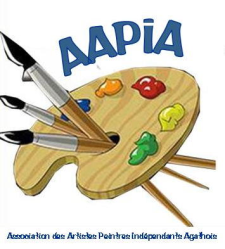 PROCES VERBAL de L’ASSEMBLEE GENERALEDu vendredi 19 janvier 2019La séance est ouverte à 14h45 par la Présidente, Francine DRUART, en présence de Mme Yvonne KELLER, Maire-Adjoint chargée de la Culture et représentant Mr Le Maire.DEROULEMENT DE L’ASSEMBLEE GENERALELa Présidente présentera le rapport moral puis le rapport d’activité sera fait par la secrétaire et le rapport financier par la trésorièreNombre de présents : 23Nombre de pouvoirs : 6Nombre de personnes excusées : 4Secrétaire de séance : Michèle COUSSYRAPPORT MORAL DU PRESIDENTMme DRUART remercie les membres présents et leur souhaite une bonne année. Elle déplore le peu de participation des adhérents à cette assemblée et espère une plus grande motivation pour l’année à venir.Elle dresse le bilan de l’année passée. La cotisation restera fixée à 30€.La Présidente a tenu à faire le point sur la situation du local attribué à l’A.A.P.I.A. Au printemps 2018, suite aux instructions de la Mairie, le premier étage du local de la rue St Vénuste a été déménagé en urgence. La Mairie nous a attribué un nouveau local, quai du Commandant Mages (ancien restaurant Le Terrisse) , mais ce dernier n’étant pas adapté, des travaux ont  été entrepris par la Mairie et ne sont pas terminés pour l’instant. Ces contretemps ont entrainé une baisse des inscriptions des élèves pour les cours de dessin qui n’ont pas pu commencer en septembre.Le nouveau local étant plus petit, il va y avoir des problèmes de rangement du matériel appartenant à l’association.Madame KELLER est intervenue pour clarifier la situation. La Mairie a débuté plusieurs chantiers en même temps (Maison des Savoirs, Parc Laurens …..), ce qui a donc entrainé un ralentissement des travaux mais la situation s’arrange et le local va bientôt être disponible.RAPPORT D’ACTIVITE DE LA SECRETAIRELa secrétaire, Michèle COUSSY, donne lecture de toutes les activités entreprises et achevées au cours de l’année 2018, en application du projet d’activités soumis à l’Assemblée en 2018.      3  RAPPORT FINANCIER DE LA TRESORIERE La trésorière, Bernadette RIETTE, lit et détaille le bilan de l’année 2018Le montant global des dépenses a diminué de 17,47%. Cette baisse est due en partie à l’abandon de la location du local rue Jean Roger en début d’année, de ce fait le montant des locations a diminué d’environ 1100€. Le montant des achats a lui aussi enregistré une baisse par rapport à 2017 en raison des frais d’agencement du local.Les autres postes sont restés stables hormis la ligne publicité qui est passée de 0 à 480€.Le montant des recettes est lui aussi en diminution de 38,22%. La subvention de la commune est restée à 2100€, mais nous n’avons pas obtenu de subvention du département ni la subvention qui nous avait été attribuée pour la location du local. Les autres recettes sont stables à l’exception du montant des cotisations qui a diminué de 500€.Fin 2017, nous avions enregistré un excédent de 2437€ contre 232 en 2018. Cette différence de 2200€ se retrouve en grande partie dans la location du local (1100€), les frais de publicité (480€) et la diminution des cotisations (500€). Il est à noter  que la diminution des cotisations en 2018 n’est pas significative pour la pérennité de l’association, car le nombre d’adhérents est fluctuant d’une année sur l’autre. A ce stade, la Présidente soumet le rapport moral, le rapport d’activités et le rapport financier au vote des membres présents de l’Assemblée, lesquels ont donné quitus.      4  PROJETS D’ACTIVITES 2019La présidente fait lecture des activités déjà fixées et qui seront déclinées tout au long de l’année par l’envoi préalable d’une fiche d’inscription et d’un règlement particulier à chaque exposition ou salon. Un salon au Grau d’Agde du 01 au 15 aoûtLe Grand Salon au Moulin des Evêques du 9 au 21 décembre La Galerie des Pèlerins à Sète du 24 juin au 08 juilletles expositions habituelles (Hyper U, Intermarché,  le Salon Nautique ……)En raison de la vente du restaurant  Le Golf, les expositions sont pour l’instant annulées.Le square Picheire étant en travaux, une demande sera faite pour que le concours adultes du mois d’août se tienne sous le porche de l’ancienne mairie.Il a été évoqué la possibilité d’accepter des peintres venant d’autres associations. Cette question sera débattue ultérieurement.En 2019, l’A.A.P.I.A., fondée en 1979 par Françoise RIVALLAND, va fêter ses 40 ans. La Présidente a émis quelques suggestions  afin de commémorer cet évènement :une expo d’art récupune expo d’art postalun salon pour les enfantsun fascicule d’une vingtaine de pages, retraçant la vie de l’association, va être édité.Toute nouvelle idée ou projet seront les bienvenus.      5  SUGGESTIONS – QUESTIONS OU REMARQUES EVENTUELLES EMISES PAR L’ASSEMBLEEM . BOUISSAC a suggéré la possibilité d’exposer avec des cadres. Plusieurs membres ne sont pas d’accord. Mme ARNAIZ a contesté  les questions d’encadrement et de dimension des tableaux car, d’après elle, pour le Grand Salon, le règlement n’a pas été suivi par tout le monde.  Elle a aussi regretté le manque de lumière à la salle Molière. Mme KELLER a pris note de cette remarque.Pour la saison estivale il est envisagé de changer les expositions du mardi au Grau d’Agde par le mardi ou le jeudi.Mme COZZOLI a demandé un tirage au sort effectif pout les emplacements à Hyper U et Intermarché.          6  RENOUVELLEMENT DU TIERS SORTANT DU C .A.Le 1e tiers à renouveler est composé de : François GODDE, Bernadette RIETTE, Simone COZZOLI, Michèle COUSSY. Tous les quatre restent membres du Conseil d’Administration. M. Yves GODIN est nommé vice-président pour seconder Mme DRUART, élue présidente en 2018.Mme Anne PINTO qui a quitté la région doit être remplacée.Deux adhérents, Mme ARNAIZ et M. FABRE, font acte de candidature.Mme KELLER a clôturé la séance en souhaitant une bonne année à tous les participants. A propos des subventions, elle déclare que son budget est toujours le même depuis plusieurs années et elle est obligée de le partager entre toutes les associations et cette année il y a quatre associations de peintres. Mais elle fait de son mieux pour satisfaire l’ensemble des associations. Elle nous remercie de notre implication depuis de nombreuses années dans les animations culturelles de la municipalité.La Présidente remercie Mme KELLER pour sa présence et renouvelle ses vœux de bonne année artistique et clôture la séance à 16h15.La séance s’est terminée dans le calme et le respect de chacun. L’association a offert à l’Assemblée, Galettes des rois, royaumes et cidre..   La Présidente						La secrétaireFrancine DRUART			  			Michèle COUSSY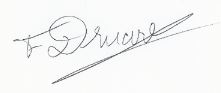 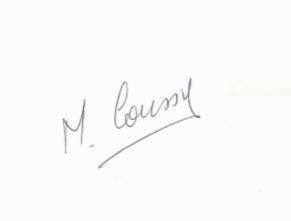 